		Agreement		Concerning the Adoption of Uniform Technical Prescriptions for Wheeled Vehicles, Equipment and Parts which can be Fitted and/or be Used on Wheeled Vehicles and the Conditions for Reciprocal Recognition of Approvals Granted on the Basis of these Prescriptions*(Revision 2, including the amendments which entered into force on 16 October 1995)_________		Addendum 74 – Regulation No. 75		Revision 2 - Amendment 3Supplement 16 to the original version of the Regulation – Date of entry into force: 
9 February 2017		Uniform provisions concerning the approval of pneumatic tyres for L-category vehiclesThis document is meant purely as documentation tool. The authentic and legal binding text is: ECE/TRANS/WP.29/2016/55._________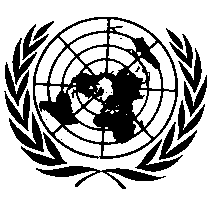 UNITED NATIONSParagraph 6.1.1.1., amend to read:"6.1.1.1.	The section width shall be calculated by the following formula:S = S1 + K (A-A1),Where:S	is the "section width" rounded to the nearest millimetre and measured on the measuring rim;S1	is the "nominal section width" (in mm) as shown on the side wall of the tyre in the designation of the tyre as prescribed;A	is the width (expressed in mm) of the measuring rim, as shown by the manufacturer in the descriptive note;A1	is the width (expressed in mm) of the theoretical rim;	A1 shall be taken to equal S1 multiplied by the factor X specified by the manufacturer;K	shall be taken to equal 0.4."Paragraph 6.1.2.1., amend to read:"6.1.2.1.	The outer diameter of a tyre shall be obtained by means of the following formula:D = d + 2HWhere:D	is the outer diameter expressed in millimetres;d	is the nominal rim diameter defined in paragraph 2.16.3. above, expressed in millimetres;H	is the nominal section height rounded to the nearest millimetre and is equal to H = S1 • 0.01 Ra, whereS1	is the nominal section width in millimetres;Ra	is the nominal aspect ratio;	all as shown on the sidewall of the tyre in the tyre-size designation in conformity with the requirements of paragraph 3.4. above."Paragraph 6.1.4., amend to read:"6.1.4.		Tyre section width specification"Paragraph 6.1.4.2., amend to read:"6.1.4.2.	It may exceed that value up to the value shown in Annex 5 or for sizes not 	included in Annex 5 by the following percentages, whereby the limits shall be rounded to the nearest millimetre (mm):"Paragraph 6.1.5., amend to read:"6.1.5.		Tyre outer diameter specifications6.1.5.1.	The outer diameter of a tyre must not be outside the values Dmin and Dmax 	specified in Annex 5.6.1.5.2.		For sizes not listed in annex 5 the outer diameter of a tyre must not be outside the values Dmin and Dmax obtained from the following formulae:Dmin = d + 2 • HminDmax = d + 2 • Hmax		Where:Hmin = H • a		rounded to the nearest mmHmax = H • b		rounded to the nearest mm	andH and d are as defined in paragraph 6.1.2.1. and a and b are as specified in paragraphs 6.1.5.2.1. and 6.1.5.2.2. respectively."E/ECE/324/Rev.1/Add.74/Rev.2/Amend.3−E/ECE/TRANS/505/Rev.1/Add.74/Rev.2/Amend.3E/ECE/324/Rev.1/Add.74/Rev.2/Amend.3−E/ECE/TRANS/505/Rev.1/Add.74/Rev.2/Amend.322 February 2017